SOLICITUD DE REGISTRODIBUJOS Y MODELOS INDUSTRIALESSOLICITUD DE REGISTRODIBUJOS Y MODELOS INDUSTRIALESSOLICITUD DE REGISTRODIBUJOS Y MODELOS INDUSTRIALESSOLICITUD DE REGISTRODIBUJOS Y MODELOS INDUSTRIALESSOLICITUD DE REGISTRODIBUJOS Y MODELOS INDUSTRIALESSOLICITUD DE REGISTRODIBUJOS Y MODELOS INDUSTRIALESSOLICITUD DE REGISTRODIBUJOS Y MODELOS INDUSTRIALESSOLICITUD DE REGISTRODIBUJOS Y MODELOS INDUSTRIALESSOLICITUD DE REGISTRODIBUJOS Y MODELOS INDUSTRIALESSOLICITUD DE REGISTRODIBUJOS Y MODELOS INDUSTRIALESSOLICITUD DE REGISTRODIBUJOS Y MODELOS INDUSTRIALESReservado para la AdministraciónExpediente Nº:Expediente Nº:Expediente Nº:Expediente Nº:Expediente Nº:Expediente Nº:SOLICITUD DE REGISTRODIBUJOS Y MODELOS INDUSTRIALESSOLICITUD DE REGISTRODIBUJOS Y MODELOS INDUSTRIALESSOLICITUD DE REGISTRODIBUJOS Y MODELOS INDUSTRIALESSOLICITUD DE REGISTRODIBUJOS Y MODELOS INDUSTRIALESSOLICITUD DE REGISTRODIBUJOS Y MODELOS INDUSTRIALESSOLICITUD DE REGISTRODIBUJOS Y MODELOS INDUSTRIALESSOLICITUD DE REGISTRODIBUJOS Y MODELOS INDUSTRIALESSOLICITUD DE REGISTRODIBUJOS Y MODELOS INDUSTRIALESSOLICITUD DE REGISTRODIBUJOS Y MODELOS INDUSTRIALESSOLICITUD DE REGISTRODIBUJOS Y MODELOS INDUSTRIALESSOLICITUD DE REGISTRODIBUJOS Y MODELOS INDUSTRIALESReservado para la AdministraciónFecha y Hora de presentación:Fecha y Hora de presentación:Fecha y Hora de presentación:Fecha y Hora de presentación:Fecha y Hora de presentación:Fecha y Hora de presentación:SOLICITUD DE REGISTRODIBUJOS Y MODELOS INDUSTRIALESSOLICITUD DE REGISTRODIBUJOS Y MODELOS INDUSTRIALESSOLICITUD DE REGISTRODIBUJOS Y MODELOS INDUSTRIALESSOLICITUD DE REGISTRODIBUJOS Y MODELOS INDUSTRIALESSOLICITUD DE REGISTRODIBUJOS Y MODELOS INDUSTRIALESSOLICITUD DE REGISTRODIBUJOS Y MODELOS INDUSTRIALESSOLICITUD DE REGISTRODIBUJOS Y MODELOS INDUSTRIALESSOLICITUD DE REGISTRODIBUJOS Y MODELOS INDUSTRIALESSOLICITUD DE REGISTRODIBUJOS Y MODELOS INDUSTRIALESSOLICITUD DE REGISTRODIBUJOS Y MODELOS INDUSTRIALESSOLICITUD DE REGISTRODIBUJOS Y MODELOS INDUSTRIALESReservado para la AdministraciónRecibo de Pago De Tasa Nº:Recibo de Pago De Tasa Nº:Recibo de Pago De Tasa Nº:Recibo de Pago De Tasa Nº:Recibo de Pago De Tasa Nº:Recibo de Pago De Tasa Nº:SOLICITUD DE REGISTRODIBUJOS Y MODELOS INDUSTRIALESSOLICITUD DE REGISTRODIBUJOS Y MODELOS INDUSTRIALESSOLICITUD DE REGISTRODIBUJOS Y MODELOS INDUSTRIALESSOLICITUD DE REGISTRODIBUJOS Y MODELOS INDUSTRIALESSOLICITUD DE REGISTRODIBUJOS Y MODELOS INDUSTRIALESSOLICITUD DE REGISTRODIBUJOS Y MODELOS INDUSTRIALESSOLICITUD DE REGISTRODIBUJOS Y MODELOS INDUSTRIALESSOLICITUD DE REGISTRODIBUJOS Y MODELOS INDUSTRIALESSOLICITUD DE REGISTRODIBUJOS Y MODELOS INDUSTRIALESSOLICITUD DE REGISTRODIBUJOS Y MODELOS INDUSTRIALESSOLICITUD DE REGISTRODIBUJOS Y MODELOS INDUSTRIALESReservado para la AdministraciónConcesión:Concesión:Concesión:Concesión:Concesión:Concesión:SOLICITUD DE REGISTRODIBUJOS Y MODELOS INDUSTRIALESSOLICITUD DE REGISTRODIBUJOS Y MODELOS INDUSTRIALESSOLICITUD DE REGISTRODIBUJOS Y MODELOS INDUSTRIALESSOLICITUD DE REGISTRODIBUJOS Y MODELOS INDUSTRIALESSOLICITUD DE REGISTRODIBUJOS Y MODELOS INDUSTRIALESSOLICITUD DE REGISTRODIBUJOS Y MODELOS INDUSTRIALESSOLICITUD DE REGISTRODIBUJOS Y MODELOS INDUSTRIALESSOLICITUD DE REGISTRODIBUJOS Y MODELOS INDUSTRIALESSOLICITUD DE REGISTRODIBUJOS Y MODELOS INDUSTRIALESSOLICITUD DE REGISTRODIBUJOS Y MODELOS INDUSTRIALESSOLICITUD DE REGISTRODIBUJOS Y MODELOS INDUSTRIALESReservado para la AdministraciónFecha de concesión:Fecha de concesión:Fecha de concesión:Fecha de concesión:Fecha de concesión:Fecha de concesión:Vencimiento:Vencimiento: MODELO INDUSTRIAL (*) MODELO INDUSTRIAL (*) MODELO INDUSTRIAL (*) MODELO INDUSTRIAL (*) MODELO INDUSTRIAL (*) MODELO INDUSTRIAL (*) MODELO INDUSTRIAL (*) MODELO INDUSTRIAL (*) MODELO INDUSTRIAL (*) MODELO INDUSTRIAL (*) MODELO INDUSTRIAL (*) MODELO INDUSTRIAL (*) MODELO INDUSTRIAL (*) MODELO INDUSTRIAL (*) MODELO INDUSTRIAL (*) DIBUJO INDUSTRIAL (*) DIBUJO INDUSTRIAL (*) DIBUJO INDUSTRIAL (*) DIBUJO INDUSTRIAL (*) DIBUJO INDUSTRIAL (*) DIBUJO INDUSTRIAL (*) DIBUJO INDUSTRIAL (*) DIBUJO INDUSTRIAL (*) DIBUJO INDUSTRIAL (*) DIBUJO INDUSTRIAL (*) DIBUJO INDUSTRIAL (*) DIBUJO INDUSTRIAL (*) DIBUJO INDUSTRIAL (*)CLASIFICACIÓN:CLASIFICACIÓN:CLASIFICACIÓN:CLASIFICACIÓN:Clase (*):   Clase (*):   Clase (*):   Clase (*):   Clase (*):   Clase (*):   Clase (*):   Clase (*):   Clase (*):   Clase (*):   Clase (*):   Sub-clase (*):   Sub-clase (*):   Sub-clase (*):   Sub-clase (*):   Sub-clase (*):   Sub-clase (*):   Sub-clase (*):   Sub-clase (*):   Sub-clase (*):   Sub-clase (*):   Sub-clase (*):   Sub-clase (*):   Sub-clase (*):   DENOMINACIÓN (*):DENOMINACIÓN (*):DENOMINACIÓN (*):DENOMINACIÓN (*):DENOMINACIÓN (*):DENOMINACIÓN (*):DENOMINACIÓN (*):DENOMINACIÓN (*):DENOMINACIÓN (*):DENOMINACIÓN (*):DENOMINACIÓN (*):DENOMINACIÓN (*):DENOMINACIÓN (*):DENOMINACIÓN (*):DENOMINACIÓN (*):DENOMINACIÓN (*):DENOMINACIÓN (*):DENOMINACIÓN (*):DENOMINACIÓN (*):DENOMINACIÓN (*):DENOMINACIÓN (*):DENOMINACIÓN (*):DENOMINACIÓN (*):DENOMINACIÓN (*):DENOMINACIÓN (*):DENOMINACIÓN (*):DENOMINACIÓN (*):DENOMINACIÓN (*):INVOCAR PRIORIDADINVOCAR PRIORIDADINVOCAR PRIORIDADINVOCAR PRIORIDADINVOCAR PRIORIDADINVOCAR PRIORIDADINVOCAR PRIORIDADINVOCAR PRIORIDADINVOCAR PRIORIDADINVOCAR PRIORIDADINVOCAR PRIORIDADINVOCAR PRIORIDADINVOCAR PRIORIDADINVOCAR PRIORIDADINVOCAR PRIORIDADINVOCAR PRIORIDADINVOCAR PRIORIDADINVOCAR PRIORIDADINVOCAR PRIORIDADINVOCAR PRIORIDADINVOCAR PRIORIDADINVOCAR PRIORIDADINVOCAR PRIORIDADINVOCAR PRIORIDADINVOCAR PRIORIDADINVOCAR PRIORIDADINVOCAR PRIORIDADINVOCAR PRIORIDADN° de Solicitud:      N° de Solicitud:      N° de Solicitud:      N° de Solicitud:      N° de Solicitud:      N° de Solicitud:      N° de Solicitud:      N° de Solicitud:      N° de Solicitud:      Fecha de Prioridad:      Fecha de Prioridad:      Fecha de Prioridad:      Fecha de Prioridad:      Fecha de Prioridad:      Fecha de Prioridad:      Fecha de Prioridad:      Fecha de Prioridad:      País/Oficina:      País/Oficina:      País/Oficina:      País/Oficina:      País/Oficina:      País/Oficina:      País/Oficina:      País/Oficina:      País/Oficina:      País/Oficina:      País/Oficina:      DATOS DEL SOLICITANTEDATOS DEL SOLICITANTEDATOS DEL SOLICITANTEDATOS DEL SOLICITANTEDATOS DEL SOLICITANTEDATOS DEL SOLICITANTEDATOS DEL SOLICITANTEDATOS DEL SOLICITANTEDATOS DEL SOLICITANTEDATOS DEL SOLICITANTEDATOS DEL SOLICITANTEDATOS DEL SOLICITANTEDATOS DEL SOLICITANTEDATOS DEL SOLICITANTEDATOS DEL SOLICITANTEDATOS DEL SOLICITANTEDATOS DEL SOLICITANTEDATOS DEL SOLICITANTEDATOS DEL SOLICITANTEDATOS DEL SOLICITANTEDATOS DEL SOLICITANTEDATOS DEL SOLICITANTEDATOS DEL SOLICITANTEDATOS DEL SOLICITANTEDATOS DEL SOLICITANTEDATOS DEL SOLICITANTEDATOS DEL SOLICITANTEDATOS DEL SOLICITANTENombres y Apellidos/Razón Social (*):Nombres y Apellidos/Razón Social (*):Nombres y Apellidos/Razón Social (*):Nombres y Apellidos/Razón Social (*):Nombres y Apellidos/Razón Social (*):Nombres y Apellidos/Razón Social (*):Nombres y Apellidos/Razón Social (*):Nombres y Apellidos/Razón Social (*):Nombres y Apellidos/Razón Social (*):Nombres y Apellidos/Razón Social (*):Nombres y Apellidos/Razón Social (*):Nombres y Apellidos/Razón Social (*):Nombres y Apellidos/Razón Social (*):Nombres y Apellidos/Razón Social (*):Nombres y Apellidos/Razón Social (*):Nombres y Apellidos/Razón Social (*):Nombres y Apellidos/Razón Social (*):Nombres y Apellidos/Razón Social (*):Nombres y Apellidos/Razón Social (*):Nombres y Apellidos/Razón Social (*):Nombres y Apellidos/Razón Social (*):Nombres y Apellidos/Razón Social (*):Nombres y Apellidos/Razón Social (*):Nombres y Apellidos/Razón Social (*):Nombres y Apellidos/Razón Social (*):Nombres y Apellidos/Razón Social (*):Nombres y Apellidos/Razón Social (*):Nombres y Apellidos/Razón Social (*):N° de Documento(*):      N° de Documento(*):      N° de Documento(*):      N° de Documento(*):      N° de Documento(*):      N° de Documento(*):      N° de Documento(*):      N° de Documento(*):      N° de Documento(*):      N° de Documento(*):      Tipo:    Tipo:    Tipo:    RUC:      RUC:      RUC:      RUC:      RUC:      RUC:      RUC:      RUC:      RUC:      Teléfonos:      Teléfonos:      Teléfonos:      Teléfonos:      Teléfonos:      Teléfonos:      Domicilio Real (*):Domicilio Real (*):Domicilio Real (*):Correo electrónico:      Correo electrónico:      Correo electrónico:      Correo electrónico:      Correo electrónico:      Correo electrónico:      Correo electrónico:      Correo electrónico:      Correo electrónico:      Correo electrónico:      Correo electrónico:      Correo electrónico:      Correo electrónico:      Correo electrónico:      Correo electrónico:      Correo electrónico:      Correo electrónico:      Correo electrónico:      Correo electrónico:      País (*):      País (*):      País (*):      País (*):      País (*):      País (*):      País (*):      País (*):      País (*):      DATOS DEL CREADOR O CREADORES (De ser más de uno deberá completar el ANEXO CREADORES):DATOS DEL CREADOR O CREADORES (De ser más de uno deberá completar el ANEXO CREADORES):DATOS DEL CREADOR O CREADORES (De ser más de uno deberá completar el ANEXO CREADORES):DATOS DEL CREADOR O CREADORES (De ser más de uno deberá completar el ANEXO CREADORES):DATOS DEL CREADOR O CREADORES (De ser más de uno deberá completar el ANEXO CREADORES):DATOS DEL CREADOR O CREADORES (De ser más de uno deberá completar el ANEXO CREADORES):DATOS DEL CREADOR O CREADORES (De ser más de uno deberá completar el ANEXO CREADORES):DATOS DEL CREADOR O CREADORES (De ser más de uno deberá completar el ANEXO CREADORES):DATOS DEL CREADOR O CREADORES (De ser más de uno deberá completar el ANEXO CREADORES):DATOS DEL CREADOR O CREADORES (De ser más de uno deberá completar el ANEXO CREADORES):DATOS DEL CREADOR O CREADORES (De ser más de uno deberá completar el ANEXO CREADORES):DATOS DEL CREADOR O CREADORES (De ser más de uno deberá completar el ANEXO CREADORES):DATOS DEL CREADOR O CREADORES (De ser más de uno deberá completar el ANEXO CREADORES):DATOS DEL CREADOR O CREADORES (De ser más de uno deberá completar el ANEXO CREADORES):DATOS DEL CREADOR O CREADORES (De ser más de uno deberá completar el ANEXO CREADORES):DATOS DEL CREADOR O CREADORES (De ser más de uno deberá completar el ANEXO CREADORES):DATOS DEL CREADOR O CREADORES (De ser más de uno deberá completar el ANEXO CREADORES):DATOS DEL CREADOR O CREADORES (De ser más de uno deberá completar el ANEXO CREADORES):DATOS DEL CREADOR O CREADORES (De ser más de uno deberá completar el ANEXO CREADORES):DATOS DEL CREADOR O CREADORES (De ser más de uno deberá completar el ANEXO CREADORES):DATOS DEL CREADOR O CREADORES (De ser más de uno deberá completar el ANEXO CREADORES):DATOS DEL CREADOR O CREADORES (De ser más de uno deberá completar el ANEXO CREADORES):DATOS DEL CREADOR O CREADORES (De ser más de uno deberá completar el ANEXO CREADORES):DATOS DEL CREADOR O CREADORES (De ser más de uno deberá completar el ANEXO CREADORES):DATOS DEL CREADOR O CREADORES (De ser más de uno deberá completar el ANEXO CREADORES):DATOS DEL CREADOR O CREADORES (De ser más de uno deberá completar el ANEXO CREADORES):DATOS DEL CREADOR O CREADORES (De ser más de uno deberá completar el ANEXO CREADORES):DATOS DEL CREADOR O CREADORES (De ser más de uno deberá completar el ANEXO CREADORES):Nombres y Apellidos (*):Nombres y Apellidos (*):Nombres y Apellidos (*):Nombres y Apellidos (*):Nombres y Apellidos (*):Nombres y Apellidos (*):Nombres y Apellidos (*):Nombres y Apellidos (*):Nombres y Apellidos (*):Nombres y Apellidos (*):Nombres y Apellidos (*):Nombres y Apellidos (*):Nombres y Apellidos (*):Nombres y Apellidos (*):Nombres y Apellidos (*):Nombres y Apellidos (*):Nombres y Apellidos (*):Nombres y Apellidos (*):Nombres y Apellidos (*):Nombres y Apellidos (*):Nombres y Apellidos (*):Nombres y Apellidos (*):Nombres y Apellidos (*):Nombres y Apellidos (*):Nombres y Apellidos (*):Nombres y Apellidos (*):Nombres y Apellidos (*):Nombres y Apellidos (*):Domicilio Real (*):Domicilio Real (*):Domicilio Real (*):Correo Electrónico:       Correo Electrónico:       Correo Electrónico:       Correo Electrónico:       Correo Electrónico:       Correo Electrónico:       Correo Electrónico:       Correo Electrónico:       Correo Electrónico:       Correo Electrónico:       Correo Electrónico:       Correo Electrónico:       Correo Electrónico:       Correo Electrónico:       Correo Electrónico:       Correo Electrónico:       Correo Electrónico:       Correo Electrónico:       Correo Electrónico:       Correo Electrónico:       Correo Electrónico:       Correo Electrónico:       Correo Electrónico:       Teléfono:      Teléfono:      Teléfono:      Teléfono:      Teléfono:      Nacionalidad (*):      Nacionalidad (*):      Nacionalidad (*):      Nacionalidad (*):      Nacionalidad (*):      Nacionalidad (*):      Nacionalidad (*):      Nacionalidad (*):      Nacionalidad (*):      Nacionalidad (*):      Nacionalidad (*):      Nacionalidad (*):      Nacionalidad (*):      Nacionalidad (*):      Profesión (*):      Profesión (*):      Profesión (*):      Profesión (*):      Profesión (*):      Profesión (*):      Profesión (*):      Profesión (*):      Profesión (*):      Profesión (*):      Profesión (*):      Profesión (*):      Profesión (*):      Profesión (*):      Dibujo o modelo:Dibujo o modelo:Dibujo o modelo:Dibujo o modelo:Dibujo o modelo:Dibujo o modelo:Dibujo o modelo:Descripción: (*)(si es necesario continuar en hoja complementaria)Descripción: (*)(si es necesario continuar en hoja complementaria)Descripción: (*)(si es necesario continuar en hoja complementaria)Descripción: (*)(si es necesario continuar en hoja complementaria)Descripción: (*)(si es necesario continuar en hoja complementaria)Descripción: (*)(si es necesario continuar en hoja complementaria)Descripción: (*)(si es necesario continuar en hoja complementaria)Descripción: (*)(si es necesario continuar en hoja complementaria)Descripción: (*)(si es necesario continuar en hoja complementaria)Descripción: (*)(si es necesario continuar en hoja complementaria)Descripción: (*)(si es necesario continuar en hoja complementaria)Descripción: (*)(si es necesario continuar en hoja complementaria)Descripción: (*)(si es necesario continuar en hoja complementaria)Descripción: (*)(si es necesario continuar en hoja complementaria)Descripción: (*)(si es necesario continuar en hoja complementaria)Descripción: (*)(si es necesario continuar en hoja complementaria)Descripción: (*)(si es necesario continuar en hoja complementaria)Descripción: (*)(si es necesario continuar en hoja complementaria)Descripción: (*)(si es necesario continuar en hoja complementaria)Descripción: (*)(si es necesario continuar en hoja complementaria)Descripción: (*)(si es necesario continuar en hoja complementaria)AGENTE DE LA PROPIEDAD INDUSTRIALAGENTE DE LA PROPIEDAD INDUSTRIALAGENTE DE LA PROPIEDAD INDUSTRIALAGENTE DE LA PROPIEDAD INDUSTRIALAGENTE DE LA PROPIEDAD INDUSTRIALAGENTE DE LA PROPIEDAD INDUSTRIALAGENTE DE LA PROPIEDAD INDUSTRIALAGENTE DE LA PROPIEDAD INDUSTRIALAGENTE DE LA PROPIEDAD INDUSTRIALAGENTE DE LA PROPIEDAD INDUSTRIALAGENTE DE LA PROPIEDAD INDUSTRIALAGENTE DE LA PROPIEDAD INDUSTRIALAGENTE DE LA PROPIEDAD INDUSTRIALAGENTE DE LA PROPIEDAD INDUSTRIALAGENTE DE LA PROPIEDAD INDUSTRIALAGENTE DE LA PROPIEDAD INDUSTRIALAGENTE DE LA PROPIEDAD INDUSTRIALAGENTE DE LA PROPIEDAD INDUSTRIALAGENTE DE LA PROPIEDAD INDUSTRIALAGENTE DE LA PROPIEDAD INDUSTRIALAGENTE DE LA PROPIEDAD INDUSTRIALAGENTE DE LA PROPIEDAD INDUSTRIALAGENTE DE LA PROPIEDAD INDUSTRIALAGENTE DE LA PROPIEDAD INDUSTRIALAGENTE DE LA PROPIEDAD INDUSTRIALAGENTE DE LA PROPIEDAD INDUSTRIALAGENTE DE LA PROPIEDAD INDUSTRIALAGENTE DE LA PROPIEDAD INDUSTRIALNombres y Apellidos (*):Nombres y Apellidos (*):Nombres y Apellidos (*):Nombres y Apellidos (*):Nombres y Apellidos (*):Nombres y Apellidos (*):Domicilio (*):Correo Electrónico (*):Correo Electrónico (*):Correo Electrónico (*):Correo Electrónico (*):Correo Electrónico (*):Teléfono (*):Teléfono (*):Poder N°: Poder N°: Poder N°: Poder N°: Matrícula N° (*):Matrícula N° (*):Firma del Solicitante o ApoderadoFirma del Solicitante o ApoderadoFirma del Solicitante o ApoderadoFirma del Solicitante o ApoderadoFirma del Solicitante o ApoderadoFirma del Solicitante o ApoderadoFirma del Solicitante o ApoderadoFirma del Solicitante o ApoderadoFirma del PatrocinanteFirma del PatrocinanteFirma del PatrocinanteFirma del PatrocinanteFirma del PatrocinanteFirma del PatrocinanteFirma del PatrocinanteFirma del PatrocinanteFirma del PatrocinanteFirma del PatrocinanteFirma del PatrocinanteFirma del PatrocinanteFirma del PatrocinanteFirma y Sello del FuncionarioFirma y Sello del FuncionarioFirma y Sello del FuncionarioFirma y Sello del FuncionarioFirma y Sello del FuncionarioFirma y Sello del FuncionarioFirma y Sello del FuncionarioCONSTE: que la presente es hoja descriptiva y memoria del Dibujo y/o Modelos  individualizada y es copia fiel de las existentes en los archivos de esta DirecciónCONSTE: que la presente es hoja descriptiva y memoria del Dibujo y/o Modelos  individualizada y es copia fiel de las existentes en los archivos de esta DirecciónCONSTE: que la presente es hoja descriptiva y memoria del Dibujo y/o Modelos  individualizada y es copia fiel de las existentes en los archivos de esta DirecciónCONSTE: que la presente es hoja descriptiva y memoria del Dibujo y/o Modelos  individualizada y es copia fiel de las existentes en los archivos de esta DirecciónCONSTE: que la presente es hoja descriptiva y memoria del Dibujo y/o Modelos  individualizada y es copia fiel de las existentes en los archivos de esta DirecciónCONSTE: que la presente es hoja descriptiva y memoria del Dibujo y/o Modelos  individualizada y es copia fiel de las existentes en los archivos de esta DirecciónCONSTE: que la presente es hoja descriptiva y memoria del Dibujo y/o Modelos  individualizada y es copia fiel de las existentes en los archivos de esta DirecciónCONSTE: que la presente es hoja descriptiva y memoria del Dibujo y/o Modelos  individualizada y es copia fiel de las existentes en los archivos de esta DirecciónCONSTE: que la presente es hoja descriptiva y memoria del Dibujo y/o Modelos  individualizada y es copia fiel de las existentes en los archivos de esta DirecciónCONSTE: que la presente es hoja descriptiva y memoria del Dibujo y/o Modelos  individualizada y es copia fiel de las existentes en los archivos de esta DirecciónCONSTE: que la presente es hoja descriptiva y memoria del Dibujo y/o Modelos  individualizada y es copia fiel de las existentes en los archivos de esta DirecciónCONSTE: que la presente es hoja descriptiva y memoria del Dibujo y/o Modelos  individualizada y es copia fiel de las existentes en los archivos de esta DirecciónCONSTE: que la presente es hoja descriptiva y memoria del Dibujo y/o Modelos  individualizada y es copia fiel de las existentes en los archivos de esta DirecciónCONSTE: que la presente es hoja descriptiva y memoria del Dibujo y/o Modelos  individualizada y es copia fiel de las existentes en los archivos de esta DirecciónCONSTE: que la presente es hoja descriptiva y memoria del Dibujo y/o Modelos  individualizada y es copia fiel de las existentes en los archivos de esta DirecciónCONSTE: que la presente es hoja descriptiva y memoria del Dibujo y/o Modelos  individualizada y es copia fiel de las existentes en los archivos de esta DirecciónCONSTE: que la presente es hoja descriptiva y memoria del Dibujo y/o Modelos  individualizada y es copia fiel de las existentes en los archivos de esta DirecciónCONSTE: que la presente es hoja descriptiva y memoria del Dibujo y/o Modelos  individualizada y es copia fiel de las existentes en los archivos de esta DirecciónCONSTE: que la presente es hoja descriptiva y memoria del Dibujo y/o Modelos  individualizada y es copia fiel de las existentes en los archivos de esta DirecciónCONSTE: que la presente es hoja descriptiva y memoria del Dibujo y/o Modelos  individualizada y es copia fiel de las existentes en los archivos de esta DirecciónCONSTE: que la presente es hoja descriptiva y memoria del Dibujo y/o Modelos  individualizada y es copia fiel de las existentes en los archivos de esta DirecciónCONSTE: que la presente es hoja descriptiva y memoria del Dibujo y/o Modelos  individualizada y es copia fiel de las existentes en los archivos de esta DirecciónCONSTE: que la presente es hoja descriptiva y memoria del Dibujo y/o Modelos  individualizada y es copia fiel de las existentes en los archivos de esta DirecciónCONSTE: que la presente es hoja descriptiva y memoria del Dibujo y/o Modelos  individualizada y es copia fiel de las existentes en los archivos de esta DirecciónCONSTE: que la presente es hoja descriptiva y memoria del Dibujo y/o Modelos  individualizada y es copia fiel de las existentes en los archivos de esta DirecciónCONSTE: que la presente es hoja descriptiva y memoria del Dibujo y/o Modelos  individualizada y es copia fiel de las existentes en los archivos de esta DirecciónCONSTE: que la presente es hoja descriptiva y memoria del Dibujo y/o Modelos  individualizada y es copia fiel de las existentes en los archivos de esta DirecciónCONSTE: que la presente es hoja descriptiva y memoria del Dibujo y/o Modelos  individualizada y es copia fiel de las existentes en los archivos de esta DirecciónDIRECCIÓN DE DIBUJOS Y MODELOS INDUSTRIALESDIRECCIÓN DE DIBUJOS Y MODELOS INDUSTRIALESDIRECCIÓN DE DIBUJOS Y MODELOS INDUSTRIALESDIRECCIÓN DE DIBUJOS Y MODELOS INDUSTRIALESDIRECCIÓN DE DIBUJOS Y MODELOS INDUSTRIALESDIRECCIÓN DE DIBUJOS Y MODELOS INDUSTRIALESDIRECCIÓN DE DIBUJOS Y MODELOS INDUSTRIALESDIRECCIÓN DE DIBUJOS Y MODELOS INDUSTRIALESDIRECCIÓN DE DIBUJOS Y MODELOS INDUSTRIALESDIRECCIÓN DE DIBUJOS Y MODELOS INDUSTRIALESDIRECCIÓN DE DIBUJOS Y MODELOS INDUSTRIALESDIRECCIÓN DE DIBUJOS Y MODELOS INDUSTRIALESDIRECCIÓN DE DIBUJOS Y MODELOS INDUSTRIALESDIRECCIÓN DE DIBUJOS Y MODELOS INDUSTRIALESDIRECCIÓN DE DIBUJOS Y MODELOS INDUSTRIALESDIRECCIÓN DE DIBUJOS Y MODELOS INDUSTRIALESDIRECCIÓN DE DIBUJOS Y MODELOS INDUSTRIALESDIRECCIÓN DE DIBUJOS Y MODELOS INDUSTRIALESDIRECCIÓN DE DIBUJOS Y MODELOS INDUSTRIALESDIRECCIÓN DE DIBUJOS Y MODELOS INDUSTRIALESDIRECCIÓN DE DIBUJOS Y MODELOS INDUSTRIALESDIRECCIÓN DE DIBUJOS Y MODELOS INDUSTRIALESDIRECCIÓN DE DIBUJOS Y MODELOS INDUSTRIALESDIRECCIÓN DE DIBUJOS Y MODELOS INDUSTRIALESDIRECCIÓN DE DIBUJOS Y MODELOS INDUSTRIALESDIRECCIÓN DE DIBUJOS Y MODELOS INDUSTRIALESDIRECCIÓN DE DIBUJOS Y MODELOS INDUSTRIALESDIRECCIÓN DE DIBUJOS Y MODELOS INDUSTRIALES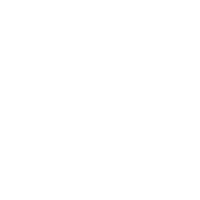 